First Mennonite Church of Christian  Worship Leader – Randy Stucky, Song Leader/Guitarist – Rick KrehbielJune 4, 2023Gathering and PraisingWelcome					      Morning PrayerAnnouncementsCall to WorshipLeader:  In the beginning, before time, before people, before the world began,People:  God was.Leader:  Here and now, among us, beside us, clearer than air, closer than breathing,People:  God is.Leader:  In all that is to come, when we have turned to dust and human knowledge has been completed,People:  God will be.Leader:  Not despairing of earth, but delighting in it, not condemning the world, but redeeming it through Jesus Christ, by the power of the Holy Spirt,ALL:  God was, God is, God will be.Hymn – “Seek ye first”	  (words to the songs are on the insert)	  “This Little Light of Mine”	  “Amazing Grace”Scripture – Genesis 1:1; 2:4Offering   (put your offering in the plate at the front)Offertory PrayerReceiving God’s WordHomily – “Coming to Believe”                             Pastor Pete EmerySharing with One AnotherSharing Joys and Prayer RequestsPrayer of the Church  Going in God’s NameSending Song – “You Shall Go Out with Joy”Benediction                 CCLI License #11225002Pastor Pete EmeryPastor Pete’s email:  fmcc.pastorpete@gmail.comPastor Pete’s Cell Phone:  785-577-1447Pastor’s office Hours:  Monday-Friday 9:00 am-3:00 pmStudy Phone 620-345-8766Church Secretary:  Lurline WiensLurline’s phone number:  620-345-6657Lurline’s email:  fmcc.secretary1@gmail.comOffice hours:  Tues. 1:00-4:30PM, Thurs-Fri. 8:30AM-11:30amChurch Phone:  620-345-2546Church Website:  www.fmccmoundridge.org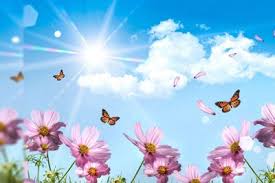 First Mennonite Church of ChristianMoundridge, KSA Welcoming Community of Christians for PeaceJune 4, 2023PRAYER PLACES/JOYOUS JOURNEYSThis week pray for FMCC and its many members.  Pray for all of those who are hurting in any way.  Maybe we are hurting physically, mentally or spiritually.  Maybe we are struggling with decision making or with health issues.  Look at our congregation and pray for those who might have a heavy heart or who are lonely.  Pray for Pastor Pete, for his leadership.  Take time this week to look at our members and pray.Friendship is the only cement that will ever hold the world together.If you have prayer requests or items of joy, contact one of the Care Team members so we can add those requests as needed.  Members are:  Pat Krehbiel, Dwight Goering or Cheri Kaufman.OpportunitiesToday: 10:30:  Worship ServiceJune 4:  Church Service in the park with pot luck lunchJune 14:  Worship Team, 9:30 amJune 25:  Heavenly Bell for Jesus presents the sermonJuly 15-16:  Camp Mennoscah with Eden ChurchSunday, June 11: Organist – Bev Hasan, Worship Leader – James Allen, Special Music – Old Hymn23 The land really belongs to me. So you can’t sell it forever. You are only foreigners and travelers living for a time on my land.                                                           Leviticus 25:23-24AnnouncementsCamp out with Eden:  If anyone is interested in working with Eden to plan the churches campout July 15-16, please let me know.  They would love to have some representation from our church to help plan.LGBTQ STATEMENT:  The Deacons and board are formulating a statement on LGBTQ Inclusion.  If you wish to write a statement or comment, please submit to Lurline by June 15.The Moundridge Senior Center is having a bake sale on Thursday, June 15 starting at 9:00 am at the Senior Center, 100 N Schmidt.  This is a benefit fund raising event for the Center.  It will start at 9:00 am and run until 1:00 pm.  Items will be baked by bakers from the local churches.  We will accept any baked items by anyone who is willing to share with the Center.  Bring in your items by 7:30 am on June 15 or bring them into the Center the day before by 2:00 pm.  Come in and buy some of the delicious items and at the same time support the Center.  The proceeds from the bake sale will be used for expenses to upgrade our visual equipment or upgrading the lighting for the Center.  Thank you for your support.MCC School Kit Challenge: Notebooks and pencils are treasures for families around the world who have been forced to flee their homes or struggle to afford basic school supplies. Without these items, many kids in places like Syria, Ukraine and South Sudan can’t get the education they desperately need. Enter, the School Kit Challenge: 10,000 school kits to help 10,000 kids during the month of August. Plus, we’ve got a fun activity for Sunday School and VBS students! Download our free School Kit Challenge activity resource full of challenges for kids to learn how school supplies help children receive a tangible message of God’s love. To learn more about this challenge and to download this free guide, visit mcc.org/school-kit-challenge.